Adjectives (1)Adjectives are words that describe nouns. Adjectives make nouns more interesting.A bird         ->   A big red beautiful bird My car        ->   My old, dirty car This story   ->   This story is short and funny. TASK ONE: Circle the adjectives in these sentences.1. This car is new.2. She is a funny girl.3. John is tall, but Jane is short.4. The new car is very clean.5. My new car is fast.6. You are very tired today.7. We are hungry and tired. We need a break. 8. I am happy because it is Thursday.9. Basketball players are very tall.10. The students in CAE are really good. TASK TWO:Use adjectives to describe the things in each picture.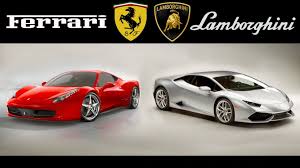 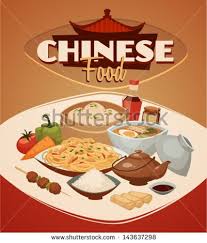 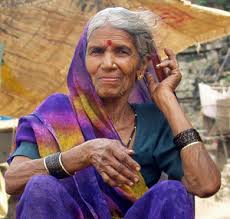 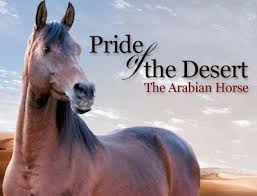 Write a paragraph about Salem: Add Details to Your Description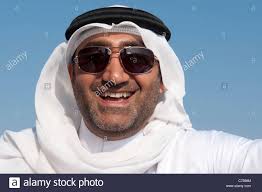 IS/ADJECTIVEa. Salem/ successful. b. He/ Emirati. c. Salem/friendly/ happy.d. He/ important/manager/ GASCO.e. He/married. f.  Salem/ tall/ slim.HAS/HAVE + NOUNg. Salem / black/ hair/ brown/ eyes.h. He/ 5/young/ children.  i. He/beautiful/ large / villa/Abu Dhabi.   j.  Salem/new/ Land Cruiser/ car.k. He/ iphone 7/ iPad.------------------------------------------------------------------------------------------------------------------------------------------------------------------------------------------------------------------------------------------------------------------------------------------------------------------------------------------------------------------------------------------------------------------------------------------------------------------------------------------------------------------------------------------------------------------------------------------------------------------------------------------------------------------------------------------------------------------------------------------------------------------------------------------------------------------------------------------------------------------------------------------------------------------------------------------------------------------------------------------------------------------------------------------------------------------------------------------------------------------------------------------------------------------------------------------------------------------------------------------------------------------------------------------------------------------------------------------------------------------------------------------------------------------------------------------------------------------------------------------------------------------------------------------------------------------------------------------------------------------------------------------------------------------------------------------------------------------------------------------------------------------------------------------------------------------------------------------------------------------------------------------------------------------------------------------------------------------------------------------------------------------------------------------------------------------------------------------------------------------------------------------------------------------------------------------------------------------------------------------------------------------------------------------------------------------------------------------------------------------------------------------------------------------------------------------------------------------------------------------------------------------------------------------------------------------------------------------------------------------------------------------------------------------------------------------------------------------------------------------------------------------------------------------------------------------------------------------------------------------------Online Exerciseshttp://web2.uvcs.uvic.ca/elc/studyzone/410/grammar/adjord1.htm file:///C:/Users/dozdeniz/Documents/1%20level%20FIP/week%203%20spres%20questions%20lifestyle%20U%203&4/Writing/atg-scrabgame-adj.pdf http://www.allthingsgrammar.com/uploads/2/3/2/9/23290220/atg-worksheet-adjpeople.pdf http://www.allthingsgrammar.com/adjectives-and-adverbs.html I am  (I’m)bigsmallshorttallfunboringcleandirtyeasyhardoldyoungnicemeanfastslowHe is  (He’s)She is  (She’s)It is  (It’s)bigsmallshorttallfunboringcleandirtyeasyhardoldyoungnicemeanfastslowThey are  (They’re)You are (You’re)We are  (We’re)bigsmallshorttallfunboringcleandirtyeasyhardoldyoungnicemeanfastslow